Φύλλο οδηγιών χρήσης: Πληροφορίες για τον χρήστηFLUCON, οφθαλμικές σταγόνες, εναιώρημα 0,1%w/vΦθοριομεθολόνηΔιαβάστε προσεκτικά ολόκληρο το φύλλο οδηγιών χρήσης προτού αρχίσετε να χρησιμοποιείτε αυτό το φάρμακο, διότι περιλαμβάνει σημαντικές πληροφορίες για σας.-	Φυλάξτε αυτό το φύλλο οδηγιών χρήσης. Ίσως χρειαστεί να το διαβάσετε ξανά.-	Εάν έχετε περαιτέρω απορίες, ρωτήστε τον γιατρό ή τον φαρμακοποιό σας.-	Η συνταγή για αυτό το φάρμακο χορηγήθηκε αποκλειστικά για σας. Δεν πρέπει να δώσετε το φάρμακο σε άλλους. Μπορεί να τους προκαλέσει βλάβη, ακόμα και όταν τα σημεία της ασθένειάς τους είναι ίδια με τα δικά σας.-	Εάν παρατηρήσετε κάποια ανεπιθύμητη ενέργεια, ενημερώστε τον γιατρό ή τον φαρμακοποιό σας. Αυτό ισχύει και για κάθε πιθανή ανεπιθύμητη ενέργεια που δεν αναφέρεται στο παρόν φύλλο οδηγιών χρήσης. Βλέπε παράγραφο 4.Τι περιέχει το παρόν φύλλο οδηγιών:1.	Τι είναι το FLUCON και ποια είναι η χρήση του2.	Τι πρέπει να γνωρίζετε προτού χρησιμοποιήσετε το FLUCON3.	Πώς να χρησιμοποιήσετε το FLUCON4.	Πιθανές ανεπιθύμητες ενέργειες5.	Πώς να φυλάσσεται το FLUCON6.	Περιεχόμενο της συσκευασίας και λοιπές πληροφορίες1.	Τι είναι το FLUCON και ποια είναι η χρήση τουΤο FLUCON οφθαλμικές σταγόνες, εναιώρημα περιέχει φθοριομεθολόνη ως δραστική ουσία, ένα φάρμακο της ομάδας των κορτικοστεροειδών. H φθοριομεθολόνη δρα βοηθώντας στην πρόληψη ή την αντιμετώπιση άσηπτων φλεγμονωδών καταστάσεων του ματιού που οφείλονται σε διάφορους παράγοντες. Το FLUCON χρησιμοποιείται για την αντιμετώπιση των άσηπτων φλεγμονωδών και αυτοάνοσων καταστάσεων του ματιού που ανταποκρίνονται στα κορτικοστεροειδή: αλλεργικές επιπεφυκίτιδες, συμπεριλαμβανομένης και της εαρινής, σκληρίτιδες, επισκληρίτιδες, επιφανειακή στικτή κερατίτιδα, μη λοιμώδεις επιπεφυκίτιδες, σμηγματορροϊκή βλεφαρίτιδα, κερατίτιδα από ιούς του έρπητα (μαζί με αντιϊκή θεραπευτική αγωγή), ιριδοκυκλίτιδες και επιλεγμένες περιπτώσεις λοιμώδους επιπεφυκίτιδας και κερατίτιδας. Επίσης το FLUCON χρησιμοποιείται σε βλάβες του σκληρού χιτώνα από τραύματα, χημικά αίτια, ακτινοβολία, είσοδο ξένων σωμάτων ή εγκαύματα. Τέλος, το FLUCON χρησιμοποιείται μετεγχειρητικά σε χειρουργικές επεμβάσεις στο μάτι κατά την κρίση του Χειρουργού Οφθαλμιάτρου.2.	Τι πρέπει να γνωρίζετε προτού χρησιμοποιήσετε το FLUCON Τα φάρμακα μπορούν να δημιουργήσουν διάφορα προβλήματα όταν δεν λαμβάνονται σύμφωνα με τις οδηγίες.Μην χρησιμοποιείτε το FLUCON:Σε περίπτωση αλλεργίας στη φθοριομεθολόνη ή σε οποιοδήποτε από τα άλλα συστατικά αυτού του φαρμάκου (αναφέρονται στην παράγραφο 6).Εάν πάσχετε από:Κερατίτιδα από ιό του απλού έρπητα, ευλογιά, ανεμοβλογιά ή άλλες ιογενείς νόσους του κερατοειδή και του επιπεφυκότα.Μυκοβακτηριακές λοιμώξεις του ματιού που προκαλούνται από οξεάντοχoυς βακίλους, όπως Mycobacterium turberculosis, Mycobacterium leprae, ή Mycobacterium avium, χωρίς να περιορίζονται μόνο σε αυτούς.Μυκητιασικές παθήσεις του ματιού.Γλαύκωμα διότι τα κορτικοστεροειδή μπορεί να προκαλέσουν αύξηση της πίεσης μέσα στο μάτι και επομένως θα πρέπει να χρησιμοποιούνται σε περιπτώσεις ασθενών με γλαύκωμα μόνον όταν, κατά την κρίση του γιατρού, τα θεραπευτικά οφέλη υπερτερούν των πιθανών κινδύνων και εάν γίνεται συχνή μέτρηση της πίεσης.Μη θεραπευμένες λοιμώξεις του ματιού οι οποίες, όπως άλλες παθήσεις που προκαλούνται από μικροοργανισμούς, μπορεί να συγκαλυφθούν ή να επιδεινωθούν από την παρουσία κορτικοστεροειδών.Απευθυνθείτε στον ιατρό σας για συμβουλές εάν κάποιο από αυτά ισχύει για εσάς.Προειδοποιήσεις και προφυλάξειςΑπευθυνθείτε στον γιατρό ή τον φαρμακοποιό σας προτού χρησιμοποιήσετε το FLUCON.Χρησιμοποιήστε το FLUCON μόνο για ενστάλαξη στο(-α) μάτι(-α) σας. Τα κορτικοστεροειδή δεν πρέπει να χρησιμοποιούνται χωρίς προηγούμενη βιομικροσκόπηση με σχισμοειδή λυχνία για τον αποκλεισμό βλάβης του κερατοειδούς από ιό του απλού έρπητα. Σε χρόνια χρήση, συνιστάται περιοδική εξέταση. Να αποφεύγεται στο μέτρο του δυνατού η χρόνια χρήση του FLUCON.Εάν χρησιμοποιείτε το FLUCON για μεγάλο χρονικό διάστημα, μπορεί να:έχετε αυξημένη πίεση στο μάτι(-α) σας. Αυτό είναι ιδιαίτερα σημαντικό σε παιδιατρικούς ασθενείς, καθώς ο κίνδυνος οφθαλμικής υπέρτασης λόγω κορτικοστεροειδών μπορεί να είναι μεγαλύτερος στα παιδιά και μπορεί να παρουσιαστεί νωρίτερα από ό,τι στους ενήλικες. Το FLUCON δεν έχει εγκριθεί για χρήση σε παιδιατρικούς ασθενείς.παρουσιάσετε καταρράκτηΟ κίνδυνος αυξημένης ενδοφθάλμιας πίεσης και/ή σχηματισμού καταρράκτη λόγω κορτικοστεροειδών είναι αυξημένος σε προδιατεθειμένους ασθενείς (π.χ. διαβήτης). Σε χρόνια χρήση, η πίεση μέσα στο μάτι πρέπει να μετράται κάθε δύο μήνες ή ανά μήνα σε προδιατεθειμένα άτομα.Κατά τη χρήση κορτικοστεροειδών θα πρέπει να λαμβάνεται υπόψη ότι ευνοούν την ανάπτυξη δευτεροπαθών λοιμώξεων (από βακτήρια, μύκητες ή ιούς) του ματιού. Εάν έχετε μια λοίμωξη, ο γιατρός σας θα σας συνταγογραφήσει ένα άλλο φάρμακο για τη θεραπεία αυτής της λοίμωξης. Τα κορτικοστεροειδή που χορηγούνται τοπικώς στο μάτι μπορεί να καθυστερήσουν την επούλωση του τραύματος στο μάτι σας.Εάν τα συμπτώματά σας επιδεινωθούν ή επανεμφανιστούν ξαφνικά, παρακαλείσθε να επικοινωνήσετε με τον γιατρό σας. Μπορεί να γίνετε πιο ευαίσθητος σε λοιμώξεις του ματιού με τη χρήση αυτού του προϊόντος. Σε αυτές τις ασθένειες που προκαλούν λέπτυνση του κερατοειδούς ή του σκληρού, είναι γνωστό ότι είναι δυνατόν να εμφανιστεί διάτρηση μετά τη χρήση τοπικών κορτικοστεροειδών. Εάν έχετε μια διαταραχή που προκαλεί λέπτυνση των ιστών του οφθαλμού, συμβουλευτείτε τον γιατρό ή τον φαρμακοποιό σας πριν από τη χρήση αυτού του φαρμάκου.Χρησιμοποιήστε αυτό το φάρμακο για όσο χρονικό διάστημα σας έχει πει ο γιατρός σας. Η θεραπεία δεν πρέπει να διακόπτεται πρόωρα διότι η απότομη διακοπή της θεραπείας μπορεί να προκαλέσει επάνοδο συμπτωμάτων φλεγμονής στο μάτι. Εάν η κατάστασή σας επιδεινώνεται ή δεν βελτιώνεται, συμβουλευτείτε το γιατρό σας.Εάν χρησιμοποιείτε το FLUCON για μεγάλο χρονικό διάστημα ή πολύ συχνά, πρέπει να σταθμίζεται από το γιατρό σας το ενδεχόμενο δράσεων στο σώμα από τοπική απορρόφηση.Χρήση σε ασθενείς με ηπατική και νεφρική δυσλειτουργία: Το FLUCON δεν έχει μελετηθεί σε αυτούς τους ασθενείς. Εάν λαμβάνετε άλλα φάρμακα. Παρακαλείσθε να διαβάσετε επίσης την παράγραφο «Άλλα φάρμακα και FLUCON».Παιδιά Δεν έχει τεκμηριωθεί η θεραπευτική ασφάλεια και αποτελεσματικότητα σε  παιδιά.Το FLUCON δεν έχει εγκριθεί για χρήση σε παιδιατρικούς ασθενείς.Άλλα φάρμακα και FLUCONΔεν έχουν προσδιοριστεί οι αλληλεπιδράσεις του FLUCON με άλλα φαρμακευτικά προϊόντα.Η ταυτόχρονη χρήση τοπικών στεροειδών και τοπικών ΜΣΑΦ μπορεί να αυξήσει την πιθανότητα για προβλήματα επούλωσης του κερατοειδούς.Ενημερώστε τον γιατρό ή τον φαρμακοποιό σας εάν παίρνετε, έχετε πρόσφατα πάρει ή μπορεί να πάρετε άλλα φάρμακα.Κύηση, θηλασμός και γονιμότηταΤο FLUCON δεν συνιστάται για χρήση κατά τη διάρκεια της εγκυμοσύνης Το FLUCON δεν συνιστάται κατά τη διάρκεια του θηλασμού. Αν αυτό δεν είναι δυνατό, ο θηλαμσός θα πρέπει να διακόπτεται.Δεν είναι γνωστό εάν η τοπική χρήση κορτικοστεροειδών θα μπορούσε να προκαλέσει επαρκή απορρόφηση στο σώμα με αποτέλεσμα την παρουσία ανιχνεύσιμων ποσοτήτων στο ανθρώπινο γάλα. Επειδή πολλά φαρμακευτικά προϊόντα απεκκρίνονται στο ανθρώπινο γάλα, θα πρέπει να λαμβάνεται απόφαση για προσωρινή διακοπή του θηλασμού όταν χρησιμοποιείται το FLUCON. Εάν είστε έγκυος ή θηλάζετε, νομίζετε ότι μπορεί να είστε έγκυος ή σχεδιάζετε να μείνετε έγκυος, ζητήστε τη συμβουλή του γιατρού ή του φαρμακοποιού σας, προτού χρησιμοποιήσετε αυτό το φάρμακο.Οδήγηση και χειρισμός μηχανώνΠαροδικά θαμπή όραση ή άλλες διαταραχές της όρασης μπορεί να επηρεάσουν την ικανότητα οδήγησης ή χειρισμού μηχανών. Εάν διαπιστώσετε ότι η όρασή σας είναι θαμπή για λίγη ώρα μετά τη χρήση του FLUCON, θα πρέπει να περιμένετε μέχρι να καθαρίσει η όρασή σας πριν οδηγήσετε ή χειριστείτε μηχανές.Το FLUCON περιέχει χλωριούχο βενζαλκώνιο Αυτό το προϊόν περιέχει χλωριούχο βενζαλκώνιο το οποίο μπορεί να προκαλέσει ερεθισμό στα μάτια και είναι γνωστό ότι αποχρωματίζει τους μαλακούς φακούς επαφής. Η χρήση φακών επαφής δεν συνιστάται κατά τη διάρκεια της θεραπείας μιας φλεγμονής στο μάτι, καθώς μπορεί να επιδεινώσει την κατάστασή σας. Εάν σας επιτρέπεται να φοράτε φακούς επαφής, θα πρέπει να τους βγάζετε πριν από τη χρήση του FLUCON και να περιμένετε τουλάχιστον 15 λεπτά προτού ξαναφορέσετε τους φακούς σας. 3. 	Πώς να χρησιμοποιήσετε το FLUCONΠάντοτε να χρησιμοποιείτε αυτό το φάρμακο αυστηρά σύμφωνα με τις οδηγίες του γιατρού σας. Εάν έχετε αμφιβολίες, ρωτήστε τον γιατρό ή τον φαρμακοποιό σας. Το ακόλουθο μέτρο είναι χρήσιμο για να περιορίσετε την ποσότητα του φαρμάκου που θα περάσει στο αίμα μετά από την ενστάλαξη των οφθαλμικών σταγόνων:Κρατήστε το βλέφαρο κλειστό, ενώ ταυτόχρονα ασκείτε ελαφρά πίεση με ένα δάχτυλο στη γωνία του ματιού δίπλα από τη μύτη για τουλάχιστον 2 λεπτά.Η  συνιστώμενη δόση είναι τουλάχιστον μία ή δύο σταγόνες στο μάτι ή τα μάτια που πάσχουν, δύο φορές την ημέρα κατά την κρίση του θεράποντος Οφθαλμιάτρου.Ο γιατρός σας θα σας πει πόσο θα διαρκέσει η θεραπεία.Χρησιμοποιήσετε το FLUCON μόνο για ενστάλαξη στο(-α) μάτι(-α) σας. 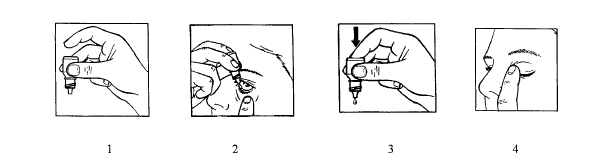 Μετά την αφαίρεση του πώματος, και εφόσον το περιλαίμιο ασφάλειας είναι χαλαρό, αφαιρέστε το προτού χρησιμοποιήσετε το προϊόν. Πάρτε τη φιάλη με το FLUCON και έναν καθρέπτη.Πλύνετε τα χέρια σας.Ανακινήστε καλά τη φιάλη.Ξεβιδώστε το πώμα.Κρατήστε τη φιάλη, με το ρύγχος προς τα κάτω, μεταξύ του αντίχειρα και του μεσαίου δακτύλου σας (εικόνα 1).Κρατήστε το κεφάλι σας γερμένο προς τα πίσω. Τραβήξτε προς τα κάτω το βλέφαρό σας με ένα καθαρό δάχτυλο, μέχρι να δημιουργηθεί μία «τσέπη» μεταξύ του βλεφάρου και του ματιού σας. Η σταγόνα θα πέσει μέσα εδώ (εικόνα 2).Φέρτε το ρύγχος της φιάλης κοντά στο μάτι. Χρησιμοποιήστε τον καθρέπτη εάν βοηθάει.Μην αγγίζετε το μάτι σας ή το βλέφαρό σας, τις γύρω περιοχές ή άλλες επιφάνειες με το ρύγχος. Μπορεί να μολυνθούν οι σταγόνες που έχουν μείνει μέσα στη φιάλη.Πιέστε απαλά με το δείκτη τη βάση της φιάλης, ώστε να απελευθερώνεται μία σταγόνα FLUCON κάθε φορά (εικόνα 3).Μην πιέζετε τη φιάλη: είναι σχεδιασμένο έτσι ώστε να χρειάζεται μόνο μια ελαφρά πίεση στη βάση του.Μετά τη χρήση του FLUCON, αφήστε το κάτω βλέφαρο, κλείστε το μάτι σας και πιέστε απαλά με ένα δάκτυλο τη γωνία του ματιού, κοντά στη μύτη για 2 λεπτά (εικόνα 4). Αυτό βοηθάει ώστε το FLUCON να μην περάσει στο υπόλοιπο σώμα.Εάν βάζετε σταγόνες και στα δύο μάτια, επαναλάβετε τη διαδικασία για το άλλο σας μάτι.Βιδώστε καλά το πώμα στη φιάλη αμέσως μετά τη χρήση.Χρησιμοποιήστε ολόκληρη τη φιάλη πριν ανοίξετε το επόμενο.Εάν μία σταγόνα ξεφύγει από το μάτι σας, προσπαθήστε πάλι.Εάν χρησιμοποιήσετε μεγαλύτερη δόση FLUCON από την κανονική, ξεπλύνετε το μάτι σας με χλιαρό νερό. Μην βάζετε άλλες σταγόνες μέχρι να έρθει η ώρα της επόμενης τακτικής σας δόσης.Εάν ξεχάσετε να χρησιμοποιήσετε το FLUCON, συνεχίστε με την επόμενη δόση σύμφωνα με το κανονικό πρόγραμμά σας. Ωστόσο, εάν πλησιάζει η ώρα για την επόμενη δόση σας, παραλείψτε τη δόση που ξεχάσατε και επανέλθετε στο κανονικό δοσολογικό σας πρόγραμμα. Μην πάρετε διπλή δόση για να αναπληρώσετε αυτή που ξεχάσατε. Αν χρησιμοποιείτε άλλα φάρμακα οφθαλμικών σταγόνων ή οφθαλμικής αλοιφής, αφήστε τουλάχιστον 5 λεπτά μεταξύ κάθε φαρμάκου. Οι οφθαλμικές αλοιφές θα πρέπει να χορηγούνται τελευταίες. Εάν έχετε περισσότερες ερωτήσεις σχετικά με τη χρήση αυτού του φαρμάκου, ρωτήστε τον γιατρό ή τον φαρμακοποιό σας.4. Πιθανές ανεπιθύμητες ενέργειες Όπως όλα τα φάρμακα, έτσι και αυτό το φάρμακο μπορεί να προκαλέσει ανεπιθύμητες ενέργειες, αν και δεν παρουσιάζονται σε όλους τους ανθρώπους.Συνήθως μπορείτε να συνεχίσετε να βάζετε τις σταγόνες, εκτός εάν αντιδράσεις είναι σοβαρές. Αν ανησυχείτε, μιλήστε με τον γιατρό ή τον φαρμακοποιό σας. Μην διακόψετε τη χρήση του FLUCON χωρίς να μιλήσετε με τον γιατρό σας.Οι ακόλουθες ανεπιθύμητες ενέργειες έχουν παρατηρηθεί με το FLUCON:Όχι συχνές ανεπιθύμητες ενέργειες(μπορεί να επηρεάσουν έως 1 στα 100 άτομα)Αντιδράσεις στο μάτι: ερεθισμός του ματιού, δυσφορία στο μάτι, κοκκινίλα του ματιού, πρήξιμο του ματιού.Γενικές ανεπιθύμητες ενέργειες: αύξηση της πίεσης μέσα στο μάτι.Σπάνιες ανεπιθύμητες ενέργειες(μπορεί να επηρεάσουν έως 1 στα 1.000 άτομα)Αντιδράσεις στο μάτι: μειωμένη οπτική οξύτητα, καταρράκτης, γλαύκωμα, ελλείμματα στο οπτικό πεδίο.Γενικές ανεπιθύμητες ενέργειες: αλλεργικές αντιδράσεις, ανάπτυξη ή επιδείνωση λοιμώξεων στο μάτι, εξάνθημα, φαγούρα.Πολύ σπάνιες ανεπιθύμητες ενέργειες(μπορεί να επηρεάσουν έως 1 στα 10.000 άτομα)Γενικές ανεπιθύμητες ενέργειες: καταστολή της κανονικής λειτουργίας των επινεφριδίων, διάτρηση του κερατοειδούς, πονοκέφαλος.Μη γνωστές(η συχνότητα δε μπορεί να εκτιμηθεί με βάση τα διαθέσιμα δεδομένα):Αντιδράσεις στο μάτι: αυξημένη πίεση στο μάτι, θολή όραση, πόνο στο μάτι, μη φυσιολογικό αίσθημα στον οφθαλμό, αυξημένη παραγωγή δακρύωνΓενικές ανεπιθύμητες ενέργειες: άσχημη γεύση.Αναφορά ανεπιθύμητων ενεργειώνΕάν παρατηρήσετε κάποια ανεπιθύμητη ενέργεια, ενημερώστε τον γιατρό ή τον φαρμακοποιό σας. Αυτό ισχύει και για κάθε πιθανή ανεπιθύμητη ενέργεια που δεν αναφέρεται στο παρόν φύλλο οδηγιών χρήσης. Μπορείτε επίσης να αναφέρετε ανεπιθύμητες ενέργειες απευθείας, μέσω του εθνικού συστήματος αναφοράς αναφοράς (βλ. λεπτομέρειες παρακάτω). Μέσω της αναφοράς ανεπιθύμητων ενεργειών μπορείτε να βοηθήσετε στη συλλογή περισσότερων πληροφοριών σχετικά με την ασφάλεια του παρόντος φαρμάκου.ΕλλάδαΕθνικός Οργανισμός ΦαρμάκωνΜεσογείων 284GR-15562 Χολαργός, ΑθήναΤηλ: + 30 21 32040380/337Φαξ: + 30 21 06549585 Ιστότοπος: http://www.eof.grΚύπροςΦαρμακευτικές ΥπηρεσίεςΥπουργείο ΥγείαςCY-1475 ΛευκωσίαΦαξ: + 357 22608649Ιστότοπος: www.moh.gov.cy/phs. 5.	Πώς να φυλάσσετε το FLUCONΤο φάρμακο αυτό πρέπει να φυλάσσεται σε μέρη που δεν το βλέπουν και δεν το φθάνουν τα παιδιά.Μην χρησιμοποιείτε αυτό το φάρμακο μετά την ημερομηνία λήξης που αναγράφεται στη φιάλη και στο κουτί μετά τη «ΛΗΞΗ». Η ημερομηνία λήξης είναι η τελευταία ημέρα του μήνα που αναφέρεται εκεί.Μη φυλάσσετε σε θερμοκρασία μεγαλύτερη των 25oC. Μην ψύχετε. Πρέπει να πετάτε τη φιάλη 4 εβδομάδες μετά το πρώτο άνοιγμά της, για να αποφύγετε τις μολύνσεις και να χρησιμοποιείτε μία νέα φιάλη. Σημειώστε την ημερομηνία που την ανοίξατε στη φιάλη και στο κουτί, στο χώρο που παρέχεται.Μην πετάτε φάρμακα στο νερό της αποχέτευσης ή στα σκουπίδια. Ρωτήστε τον φαρμακοποιό σας για το πώς να πετάξετε τα φάρμακα που δεν χρησιμοποιείτε πια. Αυτά τα μέτρα θα βοηθήσουν στην  προστασία του περιβάλλοντος.6.	Περιεχόμενο της συσκευασίας και λοιπές πληροφορίεςΤι περιέχει το FLUCON Η δραστική ουσία είναι η φθοριομεθολόνη. Κάθε mL εναιωρήματος περιέχει 1 mg φθοριομεθολόνης.Τα υπόλοιπα συστατικά είναι χλωριούχο βενζαλκώνιο (βλ. παράγραφο 2 «Το FLUCON περιέχει χλωριούχο βενζαλκώνιο»), μονοϋδρικό δισόξινο φωσφορικό νάτριο, μονόξινο φωσφορικό νάτριο, πολυσορβικό 80, χλωριούχο νάτριο, αιθυλενοδιαμινοτετραοξικό δινάτριο, πολυβινυλαλκοόλη, υπρομελλόζη, υδροξείδιο του νατρίου ή/και υδροχλωρικό οξύ και κεκαθαρμένο ύδωρ.Προστίθενται ελάχιστες ποσότητες υδροξειδίου του νατρίου και/ή υδροχλωρικού οξέος για διατήρηση της οξύτητας (επίπεδα pH) σε φυσιολογικά επίπεδα.Εμφάνιση του FLUCON και περιεχόμενο της συσκευασίαςΤο FLUCON είναι ένα υγρό (λευκό έως ελαφρώς κίτρινο εναιώρημα) που διατίθεται σε σταγονομετρικό φιάλη των 5 mL από χαμηλής πυκνότητας πολυαιθυλένιο, με βιδωτό πώμα από πολυπροπυλένιο.Κάτοχος Άδειας Κυκλοφορίας και ΠαραγωγόςΤο παρόν φύλλο οδηγιών χρήσης αναθεωρήθηκε για τελευταία φορά στις Κάτοχος Άδειας ΚυκλοφορίαςΕλλάδαΑΛΚΟΝ ΛΑΜΠΟΡΑΤΟΡΙΣ ΕΛΛΑΣ ΑΕΒΕ, Κηφισίας 18,151 25 Μαρούσι, Τηλ:. + 35722583333ΚύπροςA. POTAMITIS MEDICARE LTD,Λεωφ. Αρχ. Κυπριανού 62, 2059 Στρόβολος, Λευκωσία, Τηλ:. + 35722583333Παραγωγός:S.A. Alcon-Couvreur N.V., Rijksweg 14,B-2870 Puurs,Βέλγιο.Alcon Cusí, S.A.,Camil Fabra 58,08320 El Masnou,Ισπανία.